Brashchenko Andrey AnatolievichGeneral details:Certificates:Experience:Position applied for: 3rd EngineerDate of birth: 25.05.1972 (age: 45)Citizenship: UkraineResidence permit in Ukraine: YesCountry of residence: UkraineCity of residence: KramatorskPermanent address: Drujkovskaya 10Contact Tel. No: +38 (095) 396-28-46E-Mail: boks_72@mail.ruU.S. visa: NoE.U. visa: NoUkrainian biometric international passport: Not specifiedDate available from: 30.08.2016English knowledge: ModerateMinimum salary: 4700 $ per month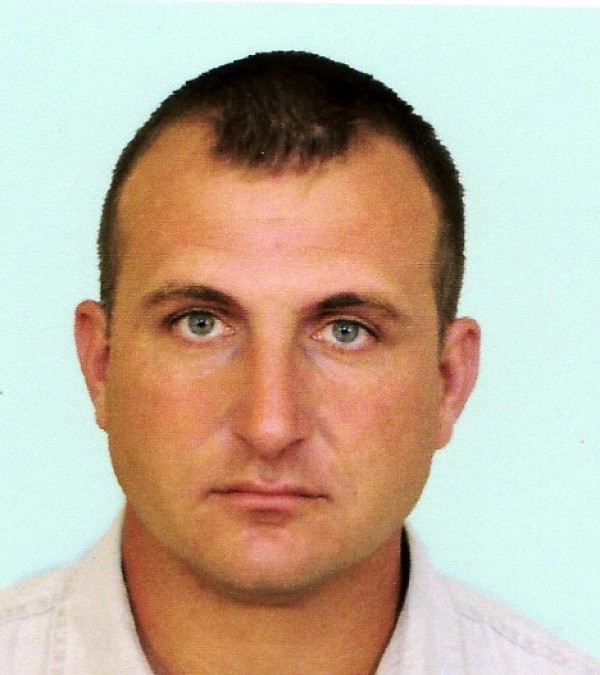 DocumentNumberPlace of issueDate of expiryCivil passportBA 781870-00.00.0000Seamanâs passportAB 488813Ukraine01.06.2017Tourist passportPO 268558Ukraine30.07.2018TypeNumberPlace of issueDate of expiry(III/2) 2nd Engineer>11351/2016/11Ukraine00.00.0000Endorsment11351/2016/11Ukraine19.04.2021Basic Safety Course (VI/1)Ukraine04.04.2021Security related training (VI/6)Ukraine26.02.2019Advanced Fire Fighting (VI/3)Ukraine22.04.2021Medical First Aid (VI/4)Ukraine04.04.2021Survival Craft and Rescue Boats (VI/2-1)Ukraine22.04.2021Tankermen Familiarization (all tankers)Ukraine26.04.2018Tankermen Familiarization (oil only)Ukraine19.05.2021Tankermen Familiarization (chemical only)Ukraine19.05.2021Tankermen CHEMICAL specialized courseUkraine05.07.2018Ship Security Officer (VI/5)Ukraine04.04.2021HAZMAT (B-V/c)Ukraine04.04.2021Yellow Fever VaccinationUkraine25.11.2024Medical Fitness CertificateUkraine14.09.2016PositionFrom / ToVessel nameVessel typeDWTMEBHPFlagShipownerCrewing3rd Engineer10.10.2015-19.03.2016Gulf HuwaylatOil Chemical Tanker45967Hyundai B&W 6S50MC-C12900Saudi ArabiaGulf Huwaylat corp.Acomarin4th Engineer25.01.2015-08.06.2015Gulf HuwaylatOil Chemical Tanker45967Hyundai B&W 6S50MC-C12900Saudi ArabiaGulf Huwaylat corp.Acomarin4th Engineer06.04.2014-10.08.2014Gulf HuwaylatOil Chemical Tanker45967Hyundai B&W 6S50MC-C12900Saudi ArabiaGulf Huwaylat corp.Acomarin4th Engineer27.07.2013-17.12.2013Gulf HuwaylatOil Chemical Tanker45967Hyundai B&W 6S50MC-C12900Saudi ArabiaGulf Huwaylat corp.AcomarinEngine Fitter15.10.2012-18.04.2013Gulf FanatirOil Chemical Tanker45920Hyundai B&W 6S50MC-C12900Saudi ArabiaGulf Fanatir corp.AcomarinEngine Fitter29.09.2011-03.04.2012Gulf FantirOil Chemical Tanker45920Hyundai B&W 6S50MC-C12900Saudi ArabiaGulf Fanatir corp.AcomarinEngine Fitter10.02.2011-07.08.2011Gulf HuwaylatOil Chemical Tanker45967Hyundai B&W 6S50MC-C12900Saudi ArabiaGulf huwailat corp.AcomarinEngine Fitter29.04.2010-13.10.2010Gulf FanatirOil Chemical Tanker45920Hyundai B&W 6S50MC-C12900Saudi ArabiaGulf Fanatir corp.AcomarinEngine Fitter26.10.2009-27.01.2010Stolt HellulandChemical Tanker49 000B&W12480LiberiaNorAcomarinFitter22.11.2008-19.03.2009HawrimGas Tanker26207B&W16800NorwayBW GAS ASAcomarinFitter25.08.2008-29.09.2008EX HelderbergContainer Ship52615Sulzer2x26800LiberiaDanaosDanaosFitter14.09.2007-28.02.2008GuildoChemical Tanker7087MAK3840ItalySocatraSP ManagementFitter18.05.2007-20.08.2007ErmoupolisBulk Carrier26795Sulzer11500PanamaSealink Marine incEsmeraldaFitter04.03.2006-11.02.2007Gulf DoveChemical Tanker14037Mitsubishi B&W6000PanamaEmirates Treading AgencyEsmeraldaFitter19.03.2005-29.12.2005RoyomanBitumen Tanker7284B&W5000PanamaEmirates Treading AgencyEsmeralda